處理危機表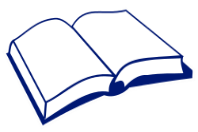 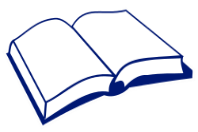 危機我會向誰求助？如果我迷路不夠快寫下需完成的功課如果我感到孤獨如果我忘記應在何時及何地午膳如果有人取笑我